МИНИСТЕРСТВО ОБРАЗОВАНИЯ И НАУКИ КРАСНОЯРСКОГО КРАЯКОЗУЛЬСКИЙ ФИЛИАЛ КРАЕВОГО ГОСУДАРСТВЕННОГО АВТОНОМНОГОПРОФЕССИОНАЛЬНОГО ОБРАЗОВАТЕЛЬНОГО УЧРЕЖДЕНИЯ«ЕМЕЛЬЯНОВСКИЙ ДОРОЖНО-СТРОИТЕЛЬНЫЙ ТЕХНИКУМ»РАБОЧАЯ ПРОГРАММА УЧЕБНОЙ ДИСЦИПЛИНЫУПВ.09 Родная литературапо профессии среднего профессионального образования15.01.09 Машинист лесозаготовительных и трелевочных машин(код, наименование профессии/ специальности) пгт Козулька, 2021 г.Рабочая программа учебного предмета УПВ.09 Родная литература является частью общеобразовательной подготовки студентов в учреждениях среднего профессионального образования (далее – СПО).Рабочая программа по учебному предмету «Родная литература» создана на основе примерной программы по учебному предмету национально-регионального компонента государственных образовательных стандартов общего образования в Красноярском крае.Родная литература, как учебной предмет имеет национально-региональную направленность, которая определена особой актуальностью образования в современных условиях. Рабочая программа конкретизирует содержание предметных тем, дает распределение учебных часов по темам, последовательность изучения материала с учетом возрастных особенностей учащихся.Содержание учебного курса основывается на изучении произведений, созданных писателями и поэтами Красноярского края, а также произведений авторов России, которые показывают красоту и неповторимость нашего великого Красноярского края. Предназначением этого предмета является возможность совершения путешествия по литературному наследию Красноярского края и открытие имён поэтов и писателей, прославивших наш край. Так же раскрывается возможность знакомства с удивительным творчеством малочисленных народов севера, проживающих на территории края.Организация - разработчик: Козульский филиал краевого государственного автономного образовательного учреждения «Емельяновский дорожно-строительныйтехникум».Разработчик: Хомечко Елена Васильевна – преподаватель русского языка и литературыКозульского филиала  краевого государственного автономного профессионального образовательного учреждения «Емельяновский дорожно-строительный техникум».ОБЩАЯ ХАРАКТЕРИСТИКА РАБОЧЕЙ ПРОГРАММЫ УПВ.09  РОДНАЯ ЛИТЕРАТУРАОбласть применения программы:	Программа общеобразовательной учебной дисциплины является частьюпрофессиональной образовательной программы подготовки специалистов среднего звена по специальности) СПО   15.01.09 Машинист лесозаготовительных и трелевочных машин.Рабочая программа по курсу «Родная литература» направлена на решение важнейшей задачи современного образования – воспитание гражданина, патриота своего Отечества.Образовательные задачи курса связаны, прежде всего, с формированием умений читать, комментировать, анализировать и интерпретировать художественный текст.Родная художественная литература, как одна из форм освоения мира, отражает богатство и многообразие духовной жизни человека, влияет на формирование нравственного и эстетического чувства обучающегося. В родной литературе отражается общественная жизнь и культура России, национальные ценности и традиции, формирующие проблематику и образный мир русской литературы, ее гуманизм, гражданский и патриотический пафос.Назначение курса – содействовать воспитанию эстетической культуры обучающихся, формированию интереса к чтению, освоению нравственных,Гуманистических ценностей народа, расширению кругозора, развитию речи студентов.Место	дисциплины	в	структуре	основной	образовательной программы:Учебная дисциплина «Родная литература» является частью предметной области «Литература» ФГОС среднего общего образования.Учебная дисциплина «Родная литература» изучается в общеобразовательном цикле учебного плана ОПОП СПО на базе основного общего образования с получением среднего общего образования.В учебных планах учебная дисциплина «Родная литература» входит в состав общих общеобразовательных учебных дисциплин, формируемых из обязательных предметных областей ФГОС среднего общего образования, для специальностей СПО.Цели и задачи учебного предмета–требования к результатам освоения учебной дисциплиныСодержание программы учебного предмета Родная литература направлено на достижение следующих целей:воспитание ценностного отношения к родной литературе как хранителю культуры,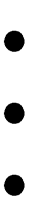 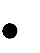 включение	в культурно-языковое	поле	своего народа, приобщение к литературному наследию своего народа;формирование причастности к свершениям и традициям своего народа,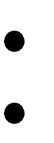 осознание исторической преемственности поколений, своей ответственности за сохранение культуры народа;формирование	общего	представления	об		историко-литературномпроцессе;обогащение активного и потенциального словарногозапаса, развитие у обучающихся культуры владения роднымязыком во всей полноте его функциональных возможностей всоответствии с нормами устной и письменной речи, правиламиречевого этикета; получение знаний о родном языке как системе и как развивающемся явлении, о его уровнях и единицах, озакономерностях его функционирования, освоение базовых понятийлингвистики, формирование аналитических умений отношенииязыковых единиц и текстов разных функционально-смысловых типови жанров;поиск, систематизация и использование необходимой информации, в 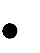 том числе, в сети Интернет.Освоение содержания учебного предмета Родная литература обеспечивает достижение студентами следующих результатов:Личностных:Л1.Развитие эстетического сознания	через освоение наследия русских мастеров слова;Л2.Формирование целостного мировоззрения, учитывающего культурное, языковое и духовное многообразие окружающего мира;Л3.Формирование умения аргументировать собственное мнение.Метапредметных:М1. Развитие логического мышления, самостоятельности и осмысленности выводов и умозаключений;М2. Развитие умения организовывать свою деятельность, определять её цели и задачи,М3. Выбирать средства реализации цели и применять их на практике, оценивать достигнутые результаты.Предметных:П1.	Овладение навыками	и	приёмами	филологического анализа	текста художественной литературы.П2.	Формирование коммуникативной грамотности;П3.	Формирование практических умений и навыков по самостоятельному созданию собственных текстов различных стилей и жанров.В	результате изучения	учебного предмета Родная	литература обучающийся должен:Уметь:чувствовать основную эмоциональную тональность художественного текста и динамику авторских чувств;видеть читаемое в воображении, представлять себе образы текста;соединять образы, мысли, чувства, наполняющие текст собственнымличным опытом, с пережитым в реальности;анализировать	художественный	текст,	чувствовать	красоту произведения, его идейное своеобразие и художественную форму;соотносить	музыкальную,	театральную,	изобразительную интерпретацию текста с авторской мыслью произведения;выразительно читать из ученные произведения, соблюдая нормы литературного произношения;вести самостоятельную проектно-исследовательскую деятельность и оформлять результаты в разных форматах (работа исследовательского характера, реферат, доклад, сообщение).Знать/понимать:взаимодействие с окружающими людьми в ситуациях формального и неформального межличностного и межкультурного общения;значимость	чтения	и	изучения	родной	литературы	для	своего дальнейшего развития;необходимость систематического чтения как средства познания мира и себя в этом мире, гармонизации отношений человека и общества, многоаспектного диалога.В программу включено содержание, направленное на формирование у студентов компетенций, необходимых для качественного освоения ОПОП СПО на базе основного общего образования с получением среднего общего образования, — программы подготовки специалистов среднего звена:ОК 1. Понимать сущность и социальную значимость своей будущей профессии, проявлять к ней устойчивый интерес.ОК 2. Организовывать собственную деятельность, выбирать типовые методы испособывыполненияпрофессиональныхзадач,оцениватьихэффективность и качество.ОК 3.Приниматьрешения встандартныхинестандартныхситуацияхинести за них ответственность.ОК 4. Осуществлять поиск и использование информации, необходимой для эффективного выполнения профессиональных задач, профессионального и личностного развития.ОК 5. Использовать информационно-коммуникационные технологии в профессиональной деятельности.ОК 6. Работать в коллективе и команде, эффективно общаться с коллегами, руководством, потребителями.     ОК 7. Исполнять воинскую обязанность, в том числе с применением полученных профессиональных    знаний (для юношей).Количество часов на освоение программы учебной дисциплины УПВ.09Родная литератураСТРУКТУРА И СОДЕРЖАНИЕ УЧЕБНОЙ ДИСЦИПЛИНЫ УПВ.09 РОДНАЯ ЛИТЕРАТУРАОбъем учебной дисциплины и виды учебной работыТематический план и содержание учебной дисциплины УВП.09 Родная  литератураУСЛОВИЯ РЕАЛИЗАЦИИ УЧЕБНОЙ ДИСЦИПЛИНЫ УПВ.09 РОДНАЯ ЛИТЕРАТУРАТребования к минимальному материально-техническому обеспечениюРеализация программы дисциплины требует наличия учебного кабинета Социально- экономических дисциплин.Оборудование учебного кабинета:Посадочные места по количеству обучающихсяРабочееместопреподавателяКомплектучебно-методическойдокументацииТехническиесредства обучения:КомпьютерМультимедиапроекторЭкранКомплект цифровых образовательных ресурсовИнформационное обеспечение реализации программыДля реализации программы библиотечный фонд образовательной организации должен иметь печатные и/или электронные образовательные и информационные ресурсы, рекомендуемые для использования в образовательном процессе.Перечень рекомендуемых учебных изданий, Интернет-ресурсов, дополнительной литературыОсновная литература: Енисей  №2 2013 [Текст]: литературно-художественный альманах/ ред. В.Шанин.- Красноярск: ИД" Класс Плюс", 2013.-183 с.Затесь №2-3.Литературно-художественный альманах /ред.В. Майстренко.-Красноярск: ИД "Класс Плюс", 2013. - 283 с.Енисей впадает в Волгу [Текст]: Книга новых стихотворений и избранных рассказов: сборник стихов и рассказов / Н. Н. Еремин. - Красноярск: "Литерапринт", 2014. - 485 с.Первовестник. [Текст]: Сборник произведений молодых авторов : сборник произведений/ ред., сост. А. Нечаев.-Красноярск: Знак, 2009.-252 с. Интернет-ресурсы:https://www.kraslib.ru/reader/take_books/?&Z21ID=Государственная универсальная научная библиотека Красноярского края (КГАУКГУНБКК)https://litnet.com/?utm_source=yandex&utm_medium=cpc&utm_campaign=homepage&utm_content=biblioteka&yclid=5080144364688399540www.uchportal.ru (Учительский портал. Уроки, презентации, контрольные работы, тесты, компьютерные программы, методические разработки по русскому языку и литературе). www.it-n.ru/communities.aspx?cat_no=2168&tmpl=com (Сеть творческих учителей. Информационные технологиина уроках русского языка и литературы).                  www.prosv.ru/umk/konkurs/info.aspx?ob_no=12267 (Работы      победителей конкурса «Учитель — учителю» издательства    «Просвещение»). www.slovari.ru/dictsearch(Словари.ру).   www.gramota.ru/class/coach/tbgramota	(Учебник грамоты). www.gramota.ru (Справочная служба).4. КОНТРОЛЬ И ОЦЕНКА РЕЗУЛЬТАТОВ ОСВОЕНИЯ УЧЕБНОЙ ДИСЦИПЛИНЫ УПВ.09  РОДНАЯ ЛИТЕРАТУРАКонтроль и оценка результатов освоения учебной дисциплины осуществляется преподавателем в процессе проведения практических и лабораторных занятий, тестирования, а также выполнения обучающимися индивидуальных заданий, проектов, исследований.Контроль личностных, метапредметных и предметных результатов:Контроль общих компетенций:ГЛАВЛЕНИЕстр.ОБЩАЯ ХАРАКТЕРИСТИКА ПРОГРАММЫ УЧЕБНОГО ПРЕДМЕТА4-8СТРУКТУРА И СОДЕРЖАНИЕ УЧЕБНОГО ПРЕДМЕТА9-16УСЛОВИЯ РЕАЛИЗАЦИИ УЧЕБНОГО ПРЕДМЕТА17-19КОНТРОЛЬ	И	ОЦЕНКА	РЕЗУЛЬТАТОВ ОСВОЕНИЯ УЧЕБНОГО ПРЕДМЕТА19-21Учебная нагрузка обучающихся (час.)Учебная нагрузка обучающихся (час.)Учебная нагрузка обучающихся (час.)Учебная нагрузка обучающихся (час.)Объем нагрузкиСамостоятельная работаНагрузка во взаимодействии с преподавателемНагрузка во взаимодействии с преподавателемОбъем нагрузкиСамостоятельная работаТеоретическаяЛабораторные и практические2 курс  4917 3204 семестр4917320Итого:   4917                 3202 курс 4семестрПромежуточная аттестация в форме дифференцированного зачетаПромежуточная аттестация в форме дифференцированного зачетаПромежуточная аттестация в форме дифференцированного зачетаПромежуточная аттестация в форме дифференцированного зачетаВид учебной работыОбъем часовОбъем образовательной программы учебной дисциплины49Теоретическое обучение32Лабораторные и практические занятия0Самостоятельная работа17Промежуточная аттестацияДЗ№занятияНаименованиеразделов и темСодержаниеучебногоматериала,лабораторныеипрактические занятия, самостоятельная работаСодержаниеучебногоматериала,лабораторныеипрактические занятия, самостоятельная работаОбъем  образовательной  нагрузкиУчебнаяна грузка(час.)Учебнаяна грузка(час.)Учебнаяна грузка(час.)Учебнаяна грузка(час.)Учебнаяна грузка(час.)Результаты  освоения учебной дисциплиныКоды формирущихсякомпетенцийКоды формирущихсякомпетенций№занятияНаименованиеразделов и темСодержаниеучебногоматериала,лабораторныеипрактические занятия, самостоятельная работаСодержаниеучебногоматериала,лабораторныеипрактические занятия, самостоятельная работаОбъем  образовательной  нагрузкиСамостоятельная  работаНагрузка во взаимодействии спреподавателемНагрузка во взаимодействии спреподавателемНагрузка во взаимодействии спреподавателемНагрузка во взаимодействии спреподавателемРезультаты  освоения учебной дисциплиныОКПК№занятияНаименованиеразделов и темСодержаниеучебногоматериала,лабораторныеипрактические занятия, самостоятельная работаСодержаниеучебногоматериала,лабораторныеипрактические занятия, самостоятельная работаОбъем  образовательной  нагрузкиСамостоятельная  работаТеоретическое  обучениеЛабораторные  и практические занятияКурсовые  работы (проект)КонсультацииРезультаты  освоения учебной дисциплиныОКПК1233456789101112Всего часов:Всего часов:Всего часов:Всего часов:4917320002 курс 4 семестр2 курс 4 семестр2 курс 4 семестр2 курс 4 семестр4917320001Введение.Знакомство с понятием«региональная литература».Введение.Знакомство с понятием«региональная литература».Диалог писателя и читателя. Ученик читающий, слушающий, говорящий.11Л2,Л6,Л11, Л2, Л11,М7Л2,Л11, М7ОК1 ОК22Иркутская легенда о Царь- ДевицеИркутская легенда о Царь- ДевицеВыразительное чтение фрагментов. Устные ответы на вопросы (с использованием цитирования). Участие в коллективном диалоге. Различные виды пересказов.Сопоставление фрагментов одного сюжета. Определение принадлежности литературного текста к тому или иному роду и жанру. Составление историко-культурных и лексических комментариев. Создание продолжения истории о девице и разбойниках.11Л2,Л11, М7ОК2, ОК4ОК23Иван Калашников. Рассказ «Жизнь крестьянки».Выразительное чтение рассказа. Устное рецензирование выразительного чтения одноклассников. Устные ответы на вопросы (с использованием цитирования). Участие в коллективном диалоге. Выделение этапов развития сюжета. Выявление языковых средств художественной образности и определение их роли в раскрытииидейно- тематического содержания произведения.Характеристика героев рассказа и их нравственнаяоценка. Анализ различных форм выражения авторской позиции.11Л1,Л7, Л11ОК24Дмитрий Давыдов. Стихотворение«Жиганская Аграфена».Выразительное чтение фрагментов стихотворения (в том числе наизусть). Нахождение в тексте незнакомых слов и определение их значений. Устные ответы на вопросы (с использованием цитирования). Участие в коллективном диалоге. Анализ текста, выявляющий авторский замысел и различные средства его воплощения; определение мотивов поступков героев и сущности конфликта. Устное иллюстрирование. Нравственная оценка поступков героини. Анализ различных форм выражения авторского отношения к героине. Определение функциимифологических образов в стихотворении.11Л2,Л11, Л7,М2ОК045А.М. Немтушкин. Стихотворение «Родина моя». Особенности лирики, посвященной Малой Родине (анализ стихотворения)11Л2,Л11, М7ОК1,ОК2, ОК5Самостоятельная работаЧтение  В. Балябин. «Голубая Аргунь»; И. Басаргин.«Дикие пчелы», «В горах тигровых», «Черный дьявол»; И. Вырыпаев. «Валентинов день»446«Мне снятся небесные олени»-рассказ о людях, о моих земляках» (А.М.Немтушкин)Проблема изучения и сохранения культуры малых народов Красноярского края11Л1,Л6,М2 Л2,Л11,М3 Л7,Л11,М3,М7ОК1, ОК5 ОК2ОК27Семен Черепанов. Рассказ  «Неотысканное богатство».Выразительное чтение рассказа. Устное рецензирование выразительного чтения. Устные ответы на вопросы (с использованием цитирования). Участие в коллективном диалоге. Выделение этапов развития сюжета. Характеристика героев рассказа и их нравственная оценка. Анализ различных форм выраженияАвторской  позиции.11Л7,Л11,М3, М7ОК1, ОК2,8Иннокентий Омулевский. Рассказ «Сибирячка»Выразительное чтение рассказа. Устное рецензирование выразительного чтения одноклассников. Устные ответы на вопросы (с использованием цитирования). Выявление языковых средств художественной образности и определение их роли в раскрытии идейно-тематического содержания произведения. Участие в дискуссии, утверждение и доказательство своей точки зрения с учетом мнения оппонента. Выделение этапов развития сюжета. Характеристика героев рассказа и ихнравственнаяоценка.Анализразличныхформвыражения авторской позиции.11Л2,Л11,М1 М5ОК2, ОК4,9Михаил Загоскин. Рассказ «Яблоня и яблочко».Выявление языковых средств художественной образности и определение их роли в раскрытии идейно- тематического содержания произведения.Характеристика героев рассказа и их нравственная оценка. Анализ различных форм выражения авторской позиции. Определение идейно - художественногоСвоеобразия рассказа.11Л2,М3,М7 Л1,Л6,Л11, М4,М7ОК4, ОК10 ОК1, ОК4, ОК510Владислав Ляхницкий. Романная трилогия«Золотая пучина».Выразительное чтение фрагментов романа. Устные ответы на вопросы (с использованием цитирования). Анализ текста, выявляющий авторский замысел и различные средства его воплощения; определение мотивов поступков героев и сущности конфликта.Выявление языковых средств художественной образности и определение их роли в раскрытии идейно- тематического содержания произведения. Участие в коллективном диалоге. Различные виды пересказов.Составление историко-культурных и лексических комментариев. Нравственная оценка героев романа. Составление плана характеристики героев. Устная характеристика героев.11Л1,Л6,Л11, М4,М7Л2,М2, М7ОК4, ОК5. ОК1, ОК2, ОК911Стихи из книги«Сибирский венок Пушкину–красноярцы» (В.Н. Белкин.«Сочинение», «Сначала было слово», Н.В. Гайдук.«Отзвук и отблеск прекрасного прошлого…»)Способность использовать навыки работы с информацией из различных источников для ознакомления с литературой Красноярского края, различными интерпретациями текстов11Л2,Л6,Л11,М3,М7ОК2, ОК4,12С.П. Иконников, А.И. Третьяков, А.И.ЩербаковВыразительное чтение. Самостоятельная постановка вопросов в связи с анализом прочитанного произведения  Тема конфликтов родителей и детей;  11Л11,М3,М7, Л1,Л11,М7ОК213Виктор Петрович Астафьев.Жизнь. Творчество Личность.11Л1,Л6,М2 Л2,Л11,М3 Л7,Л11,М3,М7ОК1, ОК5 ОК2ОК214Виктор Астафьев «Пастух и пастушка».Выразительное чтение пьесы по ролям. Устное рецензирование выразительного чтения. Устные ответы на вопросы (с использованием цитирования). Участие в коллективном диалоге. Нравственная оценка героев пьесы. Определение родовых особенностей драмы, жанровых особенностей пьесы. Различные виды пересказов.11Л1,Л11,М7ОК2 ОК41 15Виктор Астафьев. Пьеса «Прости меня».Выразительное чтение пьесы по ролям. Устное рецензирование выразительного чтения. Устные ответы на вопросы (с использованием цитирования). Участие в коллективном диалоге. Нравственная оценка героев пьесы. Определение родовых особенностей драмы, жанровых особенностей пьесы. Различные виды пересказов.11Л1,Л11,М7ОК2 ОК4Самостоятельная работаЧтение В.Астафьев. «Ода русскому огороду».   3316Александр Валентинович ВампиловЖизнь. Творчество. Личность.11Л1,Л6,М2 Л2,Л11,М3 Л7,Л11,М3,М7ОК1, ОК5 ОК2ОК217«Прощание в июне».«Студенческая комедия», эффектные ситуации комедии положений: расстроившаяся свадьба, несостоявшаяся дуэль, герой, отбывающий пятнадцать суток на принудительных работах. Синтез грустного и печального со смешным и забавным, превращение комическихэлементов в трагикомические.11Л2,Л11, М7ОК1, ОК2, ОК5 18«Прошлым летом в Чулимске».Первоначальные названия пьесы: «Валентина» и «Лето красное–июнь, июль, август…». Мир красоты таёжного райцентра, доброта, сострадательность, жертвенность жителей. Любовный конфликт Валентины и Шаманова. Проблема активности человека: бурное вмешательство вжизнь или попустительство, непритворные небрежность и рассеянность. Явление чуда в Чулимске, обретение сломленным, уставшим от жизни Шамановым мира заново, где он любит и любим, где хочется всем помогать, говорить правду, верить в добро. Трагичность открытого финала пьесы, духовная победа Валентины. Вера в добрые начала жизни: Валентина после смерти любви и надежды вновь чинит палисадник.Символический образ палисадника.11Л2,Л6,Л11,М3,М7ОК2, ОК4,19Юрий Владимирович КнязевЖизнь. Творчество. Личность.11Л1,Л6,М2 Л2,Л11,М3 Л7,Л11,М3,М7ОК1, ОК5 ОК2ОК220«Воображаемое пианино»Тема пьесы: крушение надежд и мечтаний молодых людей, стоящих на пороге взрослой жизни.Головокружительные житейские ситуации, истекающие кровью человеческие судьбы, контрастность образов, определяющих конфликт пьесы. Реалии нашей жизни, детали и приметы времени. Речевые характеристики героев. Предательство собственных чувств и стремлений,приспособленчество и сломличности в условиях современной действительности.11Л2,Л11, М7ОК1, ОК2, ОК521Валентин Григорьевич Распутин.Жизнь. Творчество. Личность11Л2,Л11, М7ОК1, ОК2,ОК522«Живи и помни»Тонкий психологизм, стройность композиции, интонационное богатство, яркая метафоричность, разнообразие фольклорных и христианских ассоциаций. Мотив предательства, разрушающего душу человека и несущего гибель его родным. Новый взгляд на войну, показанную лишь фоном: жестокость и ее разрушающая сила, убивающая в человеке лучшие чувства и естественные желания. Образ Настены Гуськовой – женщины «в её природном и нравственном целомудрии». Новое освещение характера русской женщины: безвинная жертва войны и ее законов, принимающая на себяглавный удар, женщина, под властью жалости и любви к Андрею, способна пожертвовать всем ради жизнилюбимого человека11Л2,Л6,Л11,М3,М7ОК2, ОК4, 23«Дочь Ивана, мать Ивана»Смысл названия, женщина как связующее звено между поколениями. Ее предназначение–передать своим детям нравственные ценности, веру в добро и справедливость. Исключительный случай, драматическая ситуация, отраженные в сюжете. Отражение моральных проблем современного общества, морально-этическая оценка поступка главной героини: стремление, защитить своего ребенка, ведущее к свершению самосуда. Мотивнародного понимания правды: месть злу для восстановления справедливости.11Л1,Л6,М2 Л2,Л11,М3 Л7,Л11,М3, М7ОК1, ОК5 ОК2 ОК2Самостоятельная работаЧтение: М.Загоскин «Магистр»; А.Зверев.«Раны»,«Гарусный платок»; Л. Кукуев «Живые и мертвые».44Л2,Л6,Л11,М3,М7ОК2, ОК4,24Петр Людовикович ДравертЖизнь. Творчество. Личность.11Л2,Л11, М7ОК1,ОК2, ОК525«Байкальские сонеты», «Из якутских мотивов»,«Самоедскую девушку с круглым лицом»,«Четыре», «Бродяга»,«Моей собаке».Сибирь как родная и отдельная страна. Научная точность наблюдения за байкальскими пейзажами, способность отделять главные признаки от второстепенных, выбирать наиболее точные слова и образы для выражения какого- либо явления, профессиональный «взгляд геолога», проникающий за пределы видимого и дающий возможность более глубокого понимания истины.Комплексное мироощущение, охватывающее все стороны бытия. Ориентация на опыт космического переживания загадок бытия. Выбор твёрдой стихотворной формысонета для преодоления хаотичности мира, утратившего высокие ценностные ориентиры.11Л1,Л6,М2 Л2,Л11,М3 Л7,Л11,М3, М7ОК1, ОК5 ОК2 ОК2 26Исаак Григорьевич Гольдберг«Законтайги».Жизнь.Творчество.Личность.Изображение тяжелой судьбы тунгусов-эвенков. Проблема распространения законов природы на человеческое общество. Закон тайги и закон жизни:Трагическое столкновение древней тунгусской цивилизации с цивилизацией современной.11Л2,Л11, М7ОК1, ОК2, ОК5 27Георгий Андреевич Вяткин«Сибирь»Жизнь.Творчество.ЛичностьСтихи о природе Сибири – художественное и географическое открытие поэта. Тема любви к родной земле, мир неласковой сибирской природы. Родной и милый край лирического герояпри всей его скудости и суровости. Тема Сибири, переплетающаяся с темойлюбви в лирике. Неповторимая краса пейзажей родного края. Лирический мир героя стихотворений11Л1,Л6,М2 Л2,Л11,М3 Л7,Л11,М3, М7ОК1, ОК5 ОК2 ОК2Самостоятельная работаЧтение: В.Ляхницкий «В дали от фронта»; Д.Мамин- Сибиряк. «Золото», «Приваловские миллионы»;                     В. Михеев. «Золотые россыпи»; Д.Сергеев, «В сорок втором...».44 28Вячеслав Яковлевич ШишковЖизнь. Творчество .Личность11Л2,Л11, М7ОК1,ОК2, ОК529«Угрюм-река»Роман «Угрюм-река» – эпопея Сибири, «движущаяся панорама десятилетий». Историческая содержательность и достоверность романа, примат правды жизни над вымыслом, авантюрно-занимательный сюжет.Автобиографический характер романа. Яркость и самобытность характеров. Образ Прохора Громова. Действующие лица романа–участники «завязки» и«развязки» трагической судьбы главного героя. Красочность и неповторимость языка и стиля. Символический образ Синильги. Образ Угрюм-реки, как Жизни человеческой, состояния души, мечты, веры в будущее. Образ башни – символ стремления человека покорить себе мир, заведомый тупик. Главная тема романа: «капитал со всем его специфическим запахом и отрицательными сторонами». Традиции Ф.М.Достоевского в романе.11Л2,Л6,Л11, М3, М7ОК2, ОК4,Самостоятельная работаЧтение: В.Я. Шишков «Алые сугробы», «Тайга»2230Елизавета КонстантиновнаСтюартЖизнь. Творчество. Личность.1131«Войди в мой мир», «А ты простишь мне долгую отлучку?», «Подснежник»,«Веснаопятьразводит нежность», «Я стану портретом».Собственный неповторимый поэтический мир поэта, который негромок, но многоцветен, многозвучен и гармоничен. Умение в обыкновенном видеть необыкновенное, за малым – большое, находить настоящую поэзию в вещах незначительных. Соединение в поэзии двух начал: горечи и боли с радостью бытия и светом надежд. Память сердца и опыт души –краеугольные камни поэзии.11Л2,Л11, М7ОК1, ОК2, ОК532Дифференцированный зачетДифференцированный зачет 1  1Результаты обученияФормы и методы контроля иоценкиЛичностныеЛичностныеЛ2. Сформированность целостного, социально ориентированного взгляда на мир в его органичном единстве природной и социальной частей.НаблюдениеЛ6.Сформированностьцелостного,социальноориентированноговзгляданамир, уважительного отношения к иному мнению, истории и культуре других народов.НаблюдениеЛ7.Умениевыстраиватьдобропорядочныеотношениявучебномколлективе; умение вести себя в любых проблемных ситуациях.НаблюдениеЛ8.Сформированностьнравственныхотношенийкокружающемумирув соответствии с общечеловеческими ценностями.НаблюдениеЛ11.	Осознанное	отношение	к	профессиональной	деятельности	как возможности участия в решении личных, общественных, государственных,общенациональных  проблем.НаблюдениеМетапредметныеМетапредметныеМ1.Умениесамостоятельноопределятьцелидеятельностиисоставлять планы деятельности; самостоятельно осуществлять, контролировать и корректировать деятельность;использоватьвсевозможныересурсы для достижения поставленных целей и реализации планов деятельности;Выбирать успешные стратегии в различных ситуациях.Наблюдение, групповая работаМ2.	Умение	продуктивно	общаться	и	взаимодействовать	в	процессесовместной	деятельности,	учитывать	позиции	других	участников деятельности, эффективно разрешать конфликты.Наблюдение,дискуссии, групповая работаМ3. Владение навыками познавательной, учебно-исследовательской и проектной деятельности, навыками разрешения проблем; способность и готовностьксамостоятельномупоискуметодоврешения практическихзадач,Применению различных методов познания.Наблюдение, доклады, рефераты, учебные ситуацииМ4. Готовность и способность к самостоятельной информационно- познавательной деятельности, владение навыками получения необходимой информации словарей разных типов, умение ориентироваться в различныхисточниках информации, критически оценивать и интерпретировать информацию, получаемую из различных источников.Наблюдение,  работа синформационными источникамиМ5. Умение использовать средства информационных и коммуникационных технологий (далее - ИКТ) в решении когнитивных, коммуникативных и организационных задач с соблюдением требований эргономики, техники безопасности, гигиены, ресурсосбережения, правовых и этических норм, норм информационной безопасности.Самостоятельная работаМ6. Умениесамостоятельнооцениватьиприниматьрешения, определяющие стратегию поведения, с учетом гражданских и нравственных ценностей.Групповая работа,Деловые  игры,   наблюдениеМ7.Владениеязыковымисредствами-умениеясно,логичноиточноизлагать свою точку зрения, использовать адекватные языковые средства. Самостоятельная работа  М8.	Сформированность	умения	делать	анализ	своих	действий	и возможностей. Самостоятельные занятия,	работа с источникамиинформацииОбщие компетенцииУменияЗнанияФормы и методы контроляиоценкиОК1. Выбирать способырешения задач профессионально й деятельности применительно к различным контекстам.Распознавать задачу или проблему в профессиональноми социальном контексте; анализировать задачуили проблему и выделять ее основные части; определять этапы решения задачи; выявлять и эффективно искать информацию, необходимую для решения задачи или проблемы; составить план действия; определить необходимые ресурсы; владеть актуальными методами работы в профессиональной и смежных сферах; реализовать составленный план; оцениватьрезультат и последствие своих действий.Актуальныйпрофессиональный и социальный контекст, в котором приходится работать и жить; основные источники информации и ресурсы для решения задач и проблем в профессиональном или социальном контексте; алгоритмы выполнения работ в профессиональной и смежных областях; методы работы в профессиональной и смежных сферах; структуру плана для решения задач; порядок оценки результатов решения задач профессиональной деятельности.Устный опрос СочинениеОК2.Осуществлять поиск, анализ и интерпретацию информации, необходимой для выполнениязадач профессионально й деятельности.Определятьзадачидляпоиска информации; определять необходимые источники информации; планировать процесс поиска; структурировать получаемую информацию; выделять наиболее значимое в перечне информации; оцениватьпрактическую значимость результатов поиска; оформлятьрезультаты поискаЗнание методов и способов организации деятельности; знание методов и способов выполнения задач профессиональной деятельности.  Устный опросОК4. Работать в коллективе и команде. эффективно взаимодействовать с коллегами, руководством, клиентами.Организовывать работу коллектива и команды; взаимодействовать с коллегами, руководством, клиентами в ходе профессиональной деятельности.Психологические основы деятельности коллектива, психологическиеособенности личности; основы проектной деятельностиУстный опрос   Групповая работа Парная работа НаблюдениеДеловые игрыОК5.Осуществлять устную и письменную коммуникацию на государственном языке Российской Федерации с учетом особенностей социального и культурногоконтекста.Грамотно излагать свои мысли и оформлять документы по профессиональной тематике на, проявлять толерантность в рабочем коллективе.Особенности социального и культурного контекста; правила оформления документов и построения устных сообщенийОпросУстные ответы  СочинениеОК9.Использовать информационные технологии в профессионально й деятельности.Применять средства информационных технологий для решения профессиональных задач; использовать современное программное обеспечение.Современные средства и устройства информатизации; порядок их применения и программное обеспечение профессиональной деятельности.Создание презентаций  ТестированиеОК10.Пользоваться профессионально й документацией на государственном и иностранных языках.Понимать общий смысл четко произнесённых высказываний на известные темы, понимать тексты на базовые профессиональные темы; участвовать в диалогах на знакомые общие темы; строить простые высказывания о себе и своей профессиональной деятельности; кратко обосновывать и объяснять свои действия; писать простые связные сообщения на знакомые или интересующиесяпрофессиональные темы.Правила построения простых и сложных предложений на профессиональные темы; основные общеупотребительные   глаголы; лексический минимум, относящийся к описанию предметов, средств и процессов профессиональной деятельности; особенности произношения; правила чтения текстов профессиональнойнаправленности.Устный опрос    